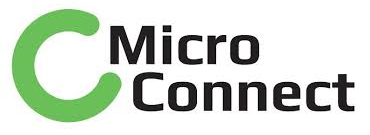 MC-PCIE-338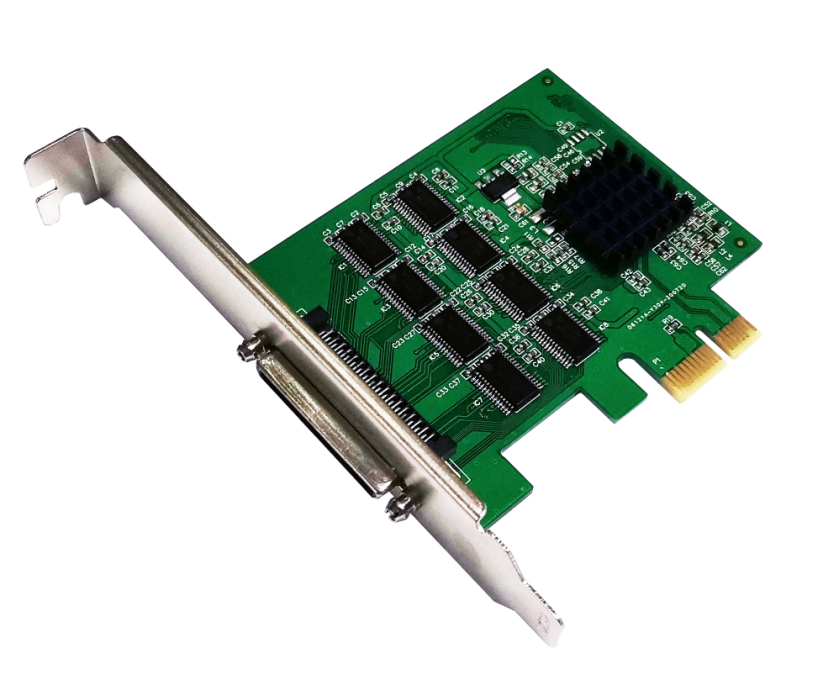 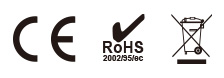 Description   The PCI Express RS232 Multi-Port I/O card is used EXAR’s high performance chipset 17V358,it is compliant to PCIe 2.0 Gen 1(2.5GT/s),and it has eight serial port  each port has many enhanced features such as the 256-bytes TX and RX FIFOs, Programmable Fractional Baud Rate Generator, Automatic Hardware or Software Flow control, it is complete to used for Point-of-Sale systems, Remote Access Servers, and factory Automation etc.SpecificationCompliant with PCI Express Specification Revision 2.0X1 link dual simplex .2.5Gbps in each directionSupports x1,x2,x4,x8 ,x16(lane)PCI Express slotsSupports with 8-Port RS23216 multi-purpose inputs/outputs(MPIOs)16-bit general purpose timer/counterUp to 31.25Mbps serial data rateData bits:5,6,7 or 8 Stop bits:1,1.5,2 Parity check: Even/odd/mark/space/noneFlow control :none, hardware and Xon/Xoff256-byte TX and RX FIFOsTX/RX FIFO level countersAutomatic RTS/CTS or DTR/DSR hardware flow control with programmable hysteresisMulti-drop with Auto Address detectionInfrare (IrDA 1.1) data encoder/decoderOperating temperature range:-40 to 85℃Package content1 x PCI Express RS232 Multi-Port I/O card1 x User’s Manual1x CD driver1 x Low profile bracket1 x serial 68pin to 9pin cableSystem RequirementsWindows2000/XP/Server2003/Vista/Win7/Win8/Win8.1 /win10, 32 or 64bit Linux2.6.27,2.6.31,2.6.32,3.x.x and laterAn available PCI Express X1/X2/X4/X8/X16 SlotApplications:Next generation Point-of sale systemsRemote Access ServersStorage network managementFactory automation and Process ControlHardware Signal: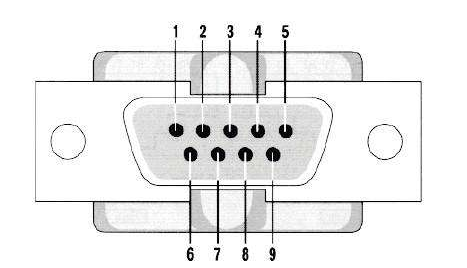 Hardware installationTurn off the computer and unplug the power cordRemove the computer cover and the adapter slot cover from the slot that matches your adapterInsert the adapter edge connector into the slot and secure the bracket to the chassisReplace the computer cover ,then plug in the power cordPower on the computerDrivers installationAll the drivers for the following PCI Express cards are located in these directories of the drivers CDInstalling windows driver for the controller cardonce windows is running, insert the drivers CD into the CD-ROM assume drive Dwhen the windows ask for the driver for the new hardware, browse to the following folder :type: D:\XR17V38X\XR17V385……(8S)Press OK to confirmPress Next to continue with the installationFollow the On-screen instruction until driver installation is completedVerify Driver installationWhen the driver installed, you can use Windows “Device Manager” to verify proper installation. click on the “Programs and Features” tab in the windows “ Control Panel” Start > Control Panel >Device Manager you should see the board under Multi-Port serial adapters, also you should see eight “Exar’s communications port” under Ports(COM&LPT)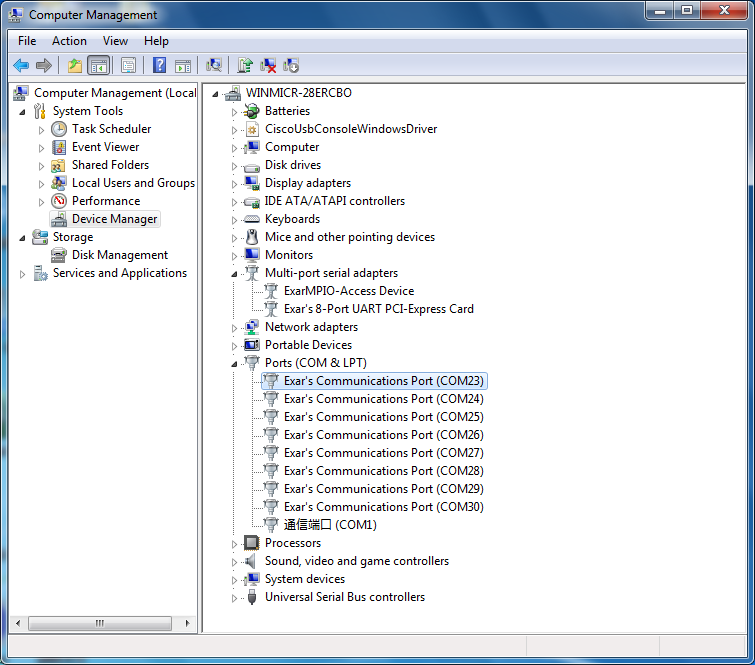 Serial Port SettingRight click the “Exar’ Communications port” item from the “Ports(COM&LPT)” sub-tree and click “Properties” ,click “Port settings” tab.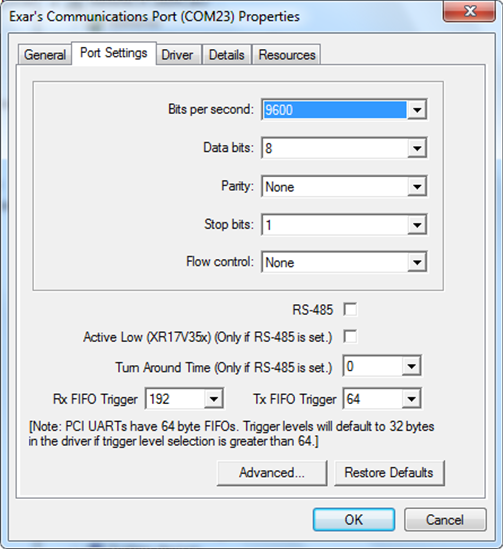 SupportMore information and settings, please refer to the User Guides or you can contact us.RS232 DB9 SignalRS232 DB9 Signal1DCD(Data carrier Detect)2RXD(Received Data)3TXD(Trasmitted Data)4DTR(Data Terminal Ready)5GND(signal Ground)6DSR(Data Send Ready)7RTS(Request to Send)8CTS(Clear to Send)9RI(Ring Indicator)